DAY 4 - London Bridge is Falling Down 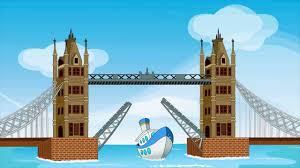 Options to read the nursery rhyme:You may have a copy of the rhyme in your home libraryClick this link for an online copy https://www.youtube.com/watch?v=JUke3Hnv8o4You can recite the nursery rhyme from memory** Remember to add any actions to your nursery rhymes London Bridge is falling down, Falling down, falling down.London Bridge is falling down.My fair lady. Activities:Gather your family (if possible) and create a bridge. Look at the following video for directions: https://www.youtube.com/watch?v=4NGwVpt3MGcConstruction: Use materials found in your home (paper, popsicle sticks, straws, legos, etc.) and build a sturdy bridge. You can test the bridge using your toys! Craft:  Draw a bridge and boat. 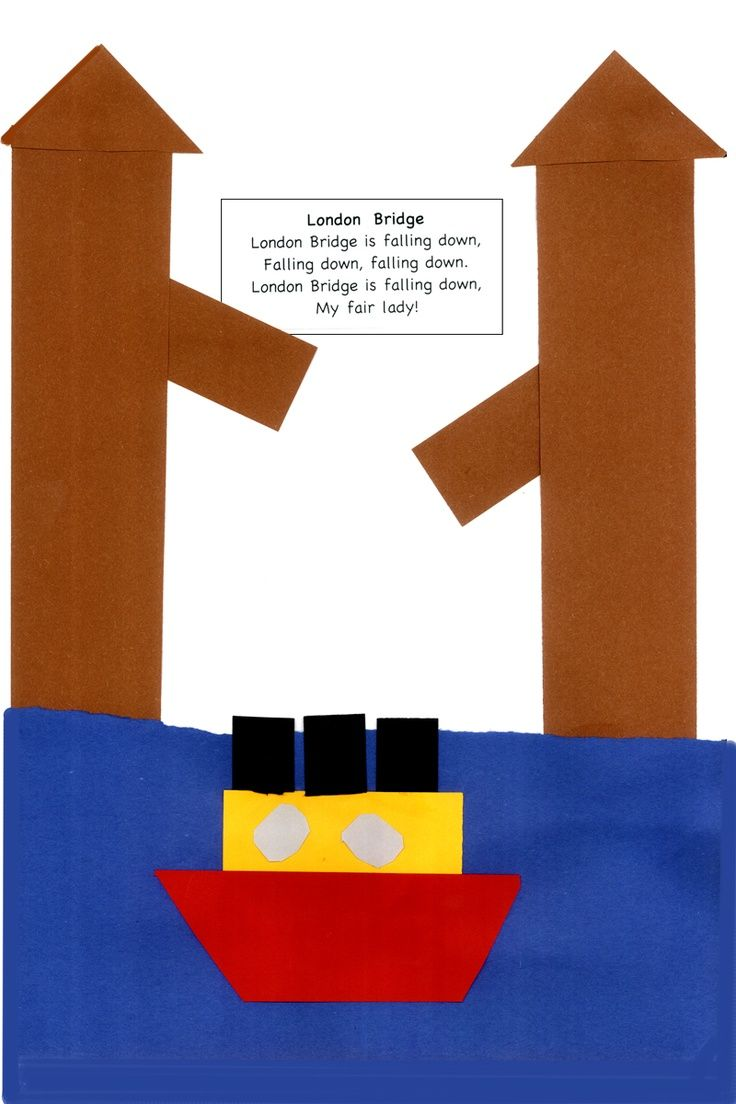 